לרכס יוטבת – חצבים בימים הנוראיםבהדרכת: נעמה לינדמן – מורת דרך ומנחה סדנאות  חווייתיות בטבע הטיול  יתקיים ביום ה' 3.10.199:30 – יציאה מ כברי ,  חזרה משוערת עד 20:30ביקור וסיור בבית הירוק בסכנין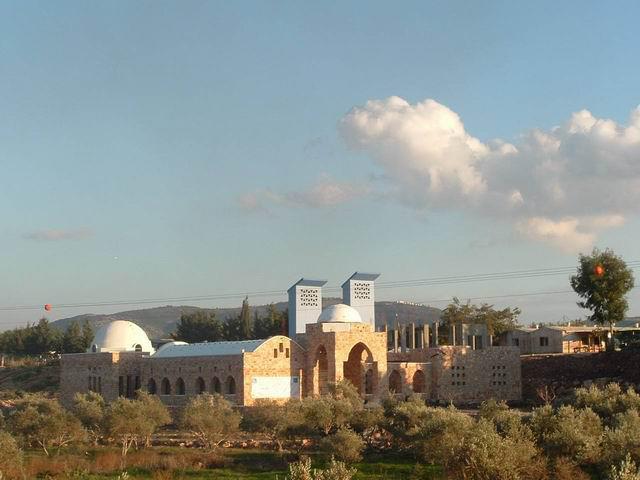  איגוד ערים לאיכות הסביבה אגן נטופה – מרכז סביבתי מיוחד ומרגש בלב בקעת סכנין.נסיעה ברכס יוטבת למרכז מבקרים "בואך יודפת" בדרך תצפיות והסברים על הרכס המיוחד וסביבתו.ביקור במרכז מבקרים, והסבר על יודפת  : הפסקת צהריים – זמן להסתובב במסעדות וחנויות המקום, או בשולחנות וספסלים הפזורים בסביבה המזמינה.סיור בתל יודפת – 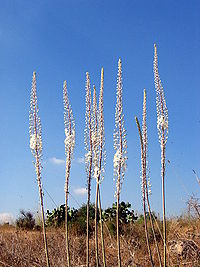 הליכה בין עתיקות יודפת וסיפורי הישוב העתיק במרד הגדול, לקראת שקיעה בין עמודי החצבים.אבטליון – בית הבד + שקיעה במקום קסוםהסבר על המקום וייצור השמן וסיום באווירה מיוחדתמה להביא?  2 ל' מים,  קרם הגנה, כובע, מזון  (אפשר גם לקנות במקום), נעלי הליכה נוחות, חולצה עם שרוול ארוך (בערב יכול להיות קריר, התעדכנו לפני בתחזית). רצוי להצטייד במקל הליכה או בכיסא על מקל.הסיור כולל הליכה בשבילי התל (כשעה וחצי). (מעוניינים יוכלו להישאר בתחום השביל המונגש).הרשמה ותשלום (במזומן בלבד) אצל ימית במשרד יהלש"ח עלות למשתתף: 100היציאה לטיול מותנית במספר הנרשמים. מספר המקומות מוגבל!תינתן עדיפות לחברי עמותת הוותיקטלפון: 04-9563188 דוא"ל: b_yahel@zahv.net.il
0507-548053 דוא"ל: irith@mae.org.il – תשלום בעת ההרשמהייתכנו שינויים בתכנית בהתאם למצב... טיול נעים ומהנה! 